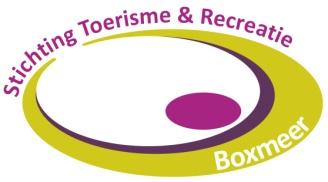 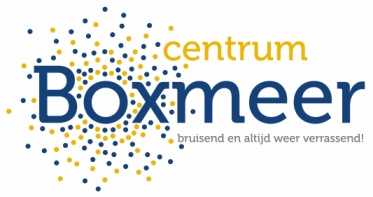 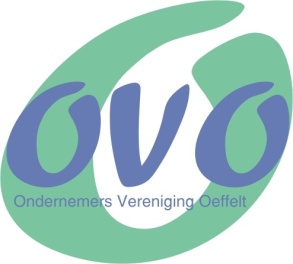 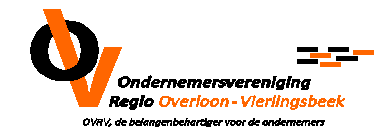 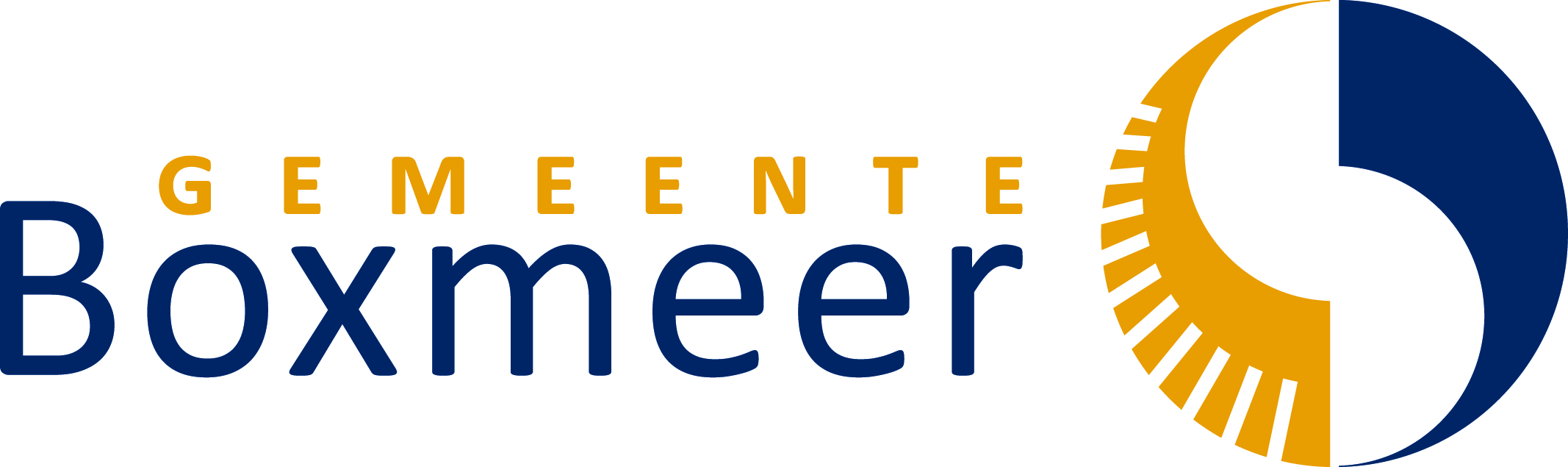 AANVRAAGFORMULIER STIMULERINGSBIJDRAGE VOOR ONDERNEMERSNaam onderneming:………………………………………………………………………………………Adres…………..………………………………………………………………………………………………….Postcode en woonplaats…………………………………………………………………………………..Inschrijvingsnummer  Handelsregister KvK…………………………………………………………..Naam contactpersoon……………………………………………………………………………………….Telefoonnummer……………………………………………………………………………………….E-mailadres……………………………………………………………………………………………..Website………………………………………………………………………………………………………..Bankrelatie (incl. IBAN)………………………………………………………………………………..Datum en locatie activiteit……………………………………………………………………………..Bijlage bijvoegen met beschrijving project, plan van aanpak en begroting.Aanvraagformulier met bijlagen mailen naar pietlaarhoven@home.nl of toesturen naar Stichting Toerisme en Recreatie, Koorstraat 79, 5831 GH Boxmeer.Datum, ………………….....     Ondertekening,………………………………………………